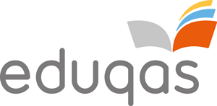 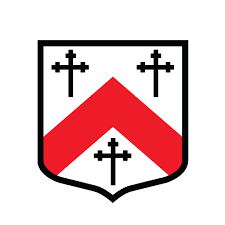 GenderRepresentations of women traditionally in the Media tend to highlight the following:beauty size/physique  sexuality emotional relationships Discussions of women's representation in the media tend to revolve around the focus on physical beauty to the near-exclusion of other values, the lack of powerful female role models, and the extremely artificial nature of such portrayals, which bear little or no relation to the reality experience by women across the planet. Identify the stereotypical/non-stereotypical representations within the magazine: 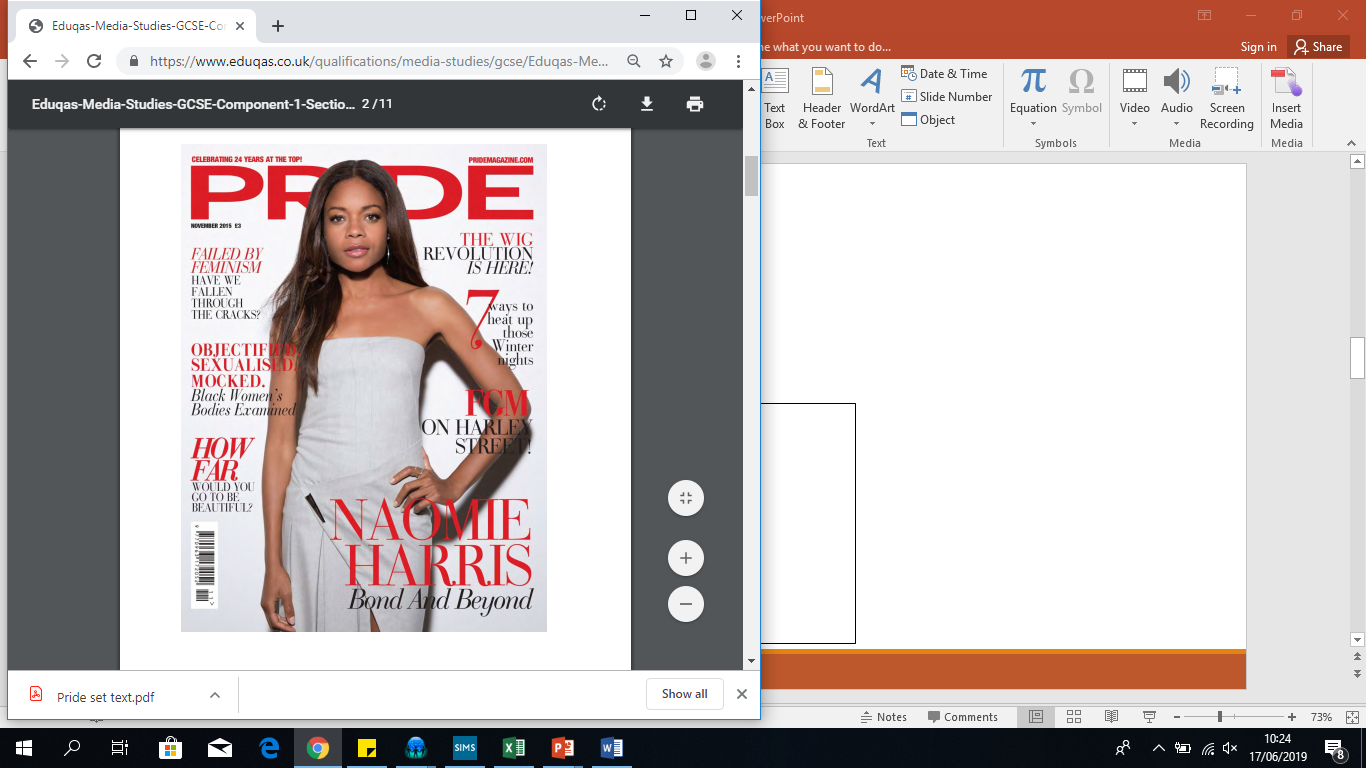 